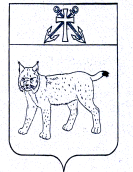 ПРОЕКТАДМИНИСТРАЦИЯ УСТЬ-КУБИНСКОГОМУНИЦИПАЛЬНОГО ОКРУГАПОСТАНОВЛЕНИЕс. Устьеот                                                                                                                     № Об утверждении Положения о порядке формирования и ведения Реестра муниципальных услуг (функций), предоставляемых администрацией округа, органами администрации округа и подлежащих размещению в Реестре государственных и муниципальных услуг (функций) Вологодской областиНа основании постановления Правительства Российской Федерации от 24 октября 2011 года № 861 «О федеральных государственных информационных системах, обеспечивающих предоставление в электронной форме государственных и муниципальных услуг (осуществление функций)», постановления Правительства Вологодской области от 17 октября 2022 года № 1246 "О государственных информационных системах «Реестр государственных услуг (функций) Вологодской области» и «Портал государственных и муниципальных услуг (функций) Вологодской области» и о признании утратившими силу некоторых постановлений Правительства области», в соответствии со ст. 42 Устава округа администрация округаПОСТАНОВЛЯЕТ:	1. Утвердить прилагаемое Положение о порядке формирования и ведения Реестра муниципальных услуг (функций), предоставляемых (исполняемых) администрацией округа, органами администрации округа и подлежащих размещению в «Реестре государственных и муниципальных услуг (функций) Вологодской области» (далее – региональный Реестр).	2. Определить отдел информационных технологий и защиты информации администрации округа уполномоченным на работу с региональным Реестром и предоставление сведений путем заполнения электронных форм регионального Реестра с использованием его программно-технических средств.	3.	Признать утратившими силу следующие постановления администрации Усть-Кубинского муниципального района:-  от 22 марта 2011 года № 334 «Об утверждении Положения о порядке формирования и ведения Реестра муниципальных услуг (функций), предоставляемых администрацией района, органами администрации района и подлежащих размещению в Реестре государственных и муниципальных услуг (функций) Вологодской области»;- от 23 декабря 2019 года № 1280 «О внесении изменений в постановление администрации района от 22 марта 2011 года № 334 «Об утверждении Положения о порядке формирования и ведения Реестра муниципальных услуг (функций), предоставляемых администрацией района, органами администрации района и подлежащих размещению в Реестре государственных и муниципальных услуг (функций) Вологодской области».4.	Настоящее постановление вступает в силу со дня его официального опубликования.Глава округа								          	И.В. Быков(приложение)Положение о порядке формирования и ведения Реестра муниципальных услуг (функций), предоставляемых (исполняемых) администрацией округа, органами администрации округа и подлежащих размещению в «Реестре государственных и муниципальных услуг (функций) Вологодской области»1. Функции уполномоченного органа по формированию и ведению Реестра муниципальных услуг (функций), предоставляемых (исполняемых) администрацией округа, органами администрации округа и подлежащих размещению в «Реестре государственных и муниципальных услуг (функций) Вологодской области»	1.1. Формирование и ведение Реестра муниципальных услуг (функций), предоставляемых (исполняемых) администрацией округа, органами администрации округа и подлежащих размещению в региональном Реестре, осуществляется отделом информационных технологий и защиты информации администрации округа (далее - отдел).	1.2. Функции отдела при формировании и ведении регионального Реестра:	выполняет технические требования по вопросам регистрации и подключения к региональному Реестру;обеспечивает полноту, своевременность, достоверность и актуальность представленных в региональный Реестр сведений;направляет Оператору регионального Реестра заявки на устранение инцидентов (ошибок, неисправностей) в региональном Реестре;направляет Оператору регионального Реестра предложения по развитию регионального Реестра;соблюдает требования информационной безопасности и защиты информации при работе в региональном Реестре;использует региональный Реестр в соответствии с Положением о государственной информационной системе «Реестр государственных услуг (функций) Вологодской области», утвержденным постановлением Правительства Вологодской области от 17 октября 2022 года № 1246, иными правовыми актами Российской Федерации, Вологодской области и Оператора регионального Реестра.1.3. Методическое обеспечение ведения регионального Реестра и консультации по методическим вопросам структурных подразделений администрации округа, органов администрации округа, ответственных за предоставление сведений о муниципальных услугах (функциях).	1.4. Проведение мониторинга предоставляемых (исполняемых) муниципальных услуг (функций).2. Порядок формирования и ведения регионального Реестра	2.1. Отдел формирует и ведет региональный Реестр на основании сведений о муниципальных услугах (функциях), представленных структурными подразделениями администрации округа, органами администрации округа, ответственными за предоставление (исполнение) муниципальной услуги (функции).	2.2. Основанием для включения, внесения изменений и дополнений, а также исключения муниципальной услуги (функции) в (из) региональный(ого) Реестр(а) являются нормативные правовые акты Российской Федерации, Вологодской области, муниципальные нормативные правовые акты, регулирующие вопросы предоставления (исполнения) муниципальных услуг (функций) структурными подразделениями администрации округа, органами администрации округа.	2.3. Состав сведений о муниципальных услугах (функциях), предоставляемых (исполняемых) структурными подразделениями администрации округа, органами администрации округа и подлежащих размещению в региональном Реестре, определяется Перечнями сведений (приложения 1, 2 к постановлению Правительства Вологодской области от 17 октября 2022 года № 1246 "О государственных информационных системах «Реестр государственных услуг (функций) Вологодской области» и «Портал государственных и муниципальных услуг (функций) Вологодской области» и о признании утратившими силу некоторых постановлений Правительства области» (далее - Перечни).	2.4. Структурные подразделения администрации округа, органы администрации округа обеспечивают подготовку и представление отделу сведений о муниципальных услугах (функциях) на бумажном и электронном носителях в объеме, предусмотренном Перечнями. Представляемые в региональный Реестр сведения должны быть достоверными, полными, а также соответствовать нормативным правовым актам Российской Федерации и Вологодской области, нормативным правовым актам, регулирующим предоставление (исполнение) услуг (функций).2.5. Сведения об услугах (функциях) подлежат размещению в региональном Реестре в течение 1 календарного месяца со дня вступления в силу нормативного правового акта, определяющего порядок предоставления (исполнения) услуги (функции).	2.6. Для внесения изменений в региональный Реестр структурные подразделения администрации округа, органы администрации округа, ответственные за предоставление (исполнение) муниципальной услуги (функции), в срок не позднее 7 календарных дней со дня изменения информации о порядке предоставления (исполнения) услуги (функции) осуществляют подготовку и представление в отдел документов на бумажном и электронном носителях, содержащих данные сведения:	2.7. Внесение изменений в сведения об услугах (функциях), содержащихся в региональном Реестре, осуществляется в порядке, предусмотренном для их размещения.	2.8. Отдел обеспечивает проверку и внесение измененных сведений о муниципальных услугах (функциях) в региональный Реестр в срок не позднее пяти календарных дней с даты поступления сведений от структурных подразделений администрации округа, органов администрации округа.2.9. Исключение сведений из регионального Реестра осуществляется отделом по письменному обращению администрации округа в адрес Оператора регионального Реестра.2.10. Основания для исключения сведений из регионального Реестра: вступление в силу федеральных законов и иных нормативных правовых актов Российской Федерации, законов и иных нормативных правовых актов области, которыми упразднено предоставление  (исполнение) услуги (функции);вступление в силу законов и иных нормативных правовых актов Вологодской области, которыми упразднен орган местного самоуправления;несоответствие сведений об услугах (функциях), размещенных в региональном Реестре, требованиям, установленным пунктами 2.3, 2.4 настоящего Положения, при условии, что это несоответствие не может быть устранено путем внесения изменений.3. Ведение мониторинга муниципальных услуг (функций)	3.1. Структурные подразделения администрации округа, органы администрации округа, ответственные за предоставление (исполнение) муниципальных услуг (функций), и отдел организуют проведение мониторинга муниципальных услуг (функций) в форме:	3.1.1. Установления соответствия сведений, указанных в региональном Реестре, фактическому содержанию предоставляемых (исполняемых) муниципальных услуг (функций).	3.1.2. Анализа обращений и жалоб получателей муниципальных услуг (функций).	3.1.3. Оценки удовлетворенности получателей муниципальных услуг (функций).	3.1.4. Юридической экспертизы регионального Реестра на соответствие действующему законодательству.	3.3. Структурные подразделения администрации округа, органы администрации округа, ответственные за предоставление (исполнение) муниципальных услуг (функций), не реже 1 раза в квартал проводят мониторинг муниципальных услуг (функций) в своей отрасли.Утвержденопостановлением администрации округа от _____ № 